PLEASE JOIN U S FOR A BREAKFAST RECEPTION IN CELEBRATION OF 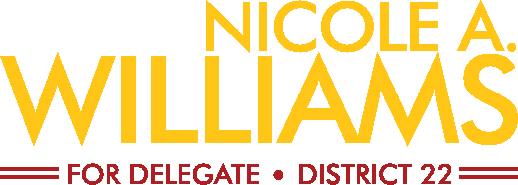 DECEMBER 16, 2019 • 9:00 A.M.–11:00 A.M.United Food and Commerical Workers - Local 4008400 Corporate Drive, Suite 200, Landover MD 20785Sponsor: $1,000 • Host: $500 • Friend: $250 • Guest: $100 To RSVP, or with questions, please contact Robert L. Williams at 301.967.1049 or robert.williams.07@comcast.netContribute Online: https://secure.actblue.com/donate/ufcwlocal400#Please make checks payable to Friends of Nicole A. Williams; Mail to: 7722 Hanover Parkway, T4, Greenbelt MD 20770Individuals, corporations, associations, and partnerships may contribute up to $6,000 to a Maryland non-federal campaign account during each four-year election cycle (Jan. 1, 2015 to Dec. 31, 2018). Contributions or gifts to Friends of Nicole A. Williams are not tax deductible.BY AUTHORITY: FRIENDS OF NICOLE A. WILLIAMS, ROBERT L. WILLIAMS, TREASURER.FRIENDS OF NICOLE A. WILLIAMS7722 Hanover Parkway, T4, Greenbelt MD 20770 * (301) 458-0340 YES, I will attend the reception on December 16th. Please reserve:Sponsor(s) at $1,000; 	Host(s) at $500; 	Friend(s): $250; 	Guest(s): $100	NO, I cannot attend, but I’d like to support Nicole Williams. Enclosed is my contribution of $	.NAME	ORGANIZATIONADDRESS	CITY	STATE	ZIPMOBILE PHONE	WORK PHONE	EMAILIn order to comply with State law, contributors are required to provide their employment information.EMPLOYER	OCCUPATIONPlease make checks payable to: Friends of Nicole A. Williams, or contribute by credit card below.I would like to make my contribution using my:	VISA	MasterCard	Discover	AMEXNAME AS IT APPEARS ON CARDCARAD NUMBER	EXP DATE	SECURITY CODE            BILLING ADDRESS		CITY		STATE			ZIP CODE